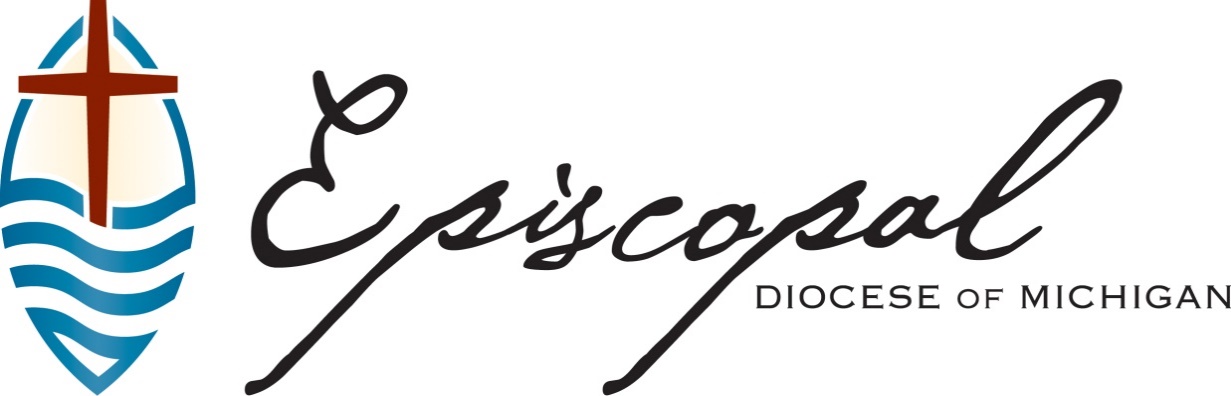 The Episcopal Diocese of Michigan Application for Ordination to the Transitional DiaconateTO: The Bishop of the Diocese of Michigan The Rt. Reverend Dr. Bonnie A. Perry:In accordance with Title III, Canon 8, Section 6, (c) 1, of the Canons of the General Convention, I, _____________________________________  respectfully request Ordination to the
Transitional Diaconate. 

Date of Postulancy: _______________________________________Date of Candidacy: __________________________________________________________________________ Signature ___________________________________ DateSend all material to: The Episcopal Diocese of Michigan The Office of the Bishop-Attn Crystal Ramirez4800 Woodward Avenue Detroit, Michigan 48201Or electronically to: cramirez@edomi.org